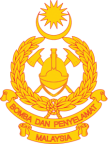 BORANG PERMOHONAN BEKERJA DARI RUMAH (BDR) JABATAN BOMBA DAN PENYELAMAT MALAYSIAArahan :Pastikan semua maklumat yang diperlukan dilengkapkan dengan JELAS.Nama Penuh 		:	________________________________No. Kad Pengenalan 	:	________________________________Jawatan 			:	________________________________Gred				:	________________________________Bahagian/Unit		:	________________________________Tarikh Mula BDR		:	________________________________Tarikh Tamat BDR	:	________________________________Jumlah Hari BDR		:	________________________________Tugasan BDR		:(Nota : Boleh dijadikan sebagai Lampiran sekiranya melibatkan banyak tugasan)Saya, ………… (NAMA)………………, Nombor Kad Pengenalan ………………….,ingin memohon untuk BDR mulai …………….  hingga …………… kerana terpaksa menjaga anak berikutan ketiadaan pengasuh/TASKA ditutup/sekolah ditutup (potong mana yang tidak berkenaan). Sehubungan itu, saya berjanji untuk menyelesaikan tugasan yang ditetapkan seperti di Para 9 dan bersedia untuk hadir ke pejabat sepanjang tempoh BDR ini sekiranya diperlukan. Tandatangan : ……………….					Tarikh : ………………..Saya, ………… (NAMA)………………, Nombor Kad Pengenalan ………………….,telah meneliti permohonan daripada ………… (NAMA)………………, Nombor Kad Pengenalan ………………….. untuk melaksanakan BDR mulai …………….  hingga ……………. Saya menyokong / tidak menyokong permohonan ini dan memastikan segala tugasan yang diberikan disiapkan oleh pegawai dalam tempoh yang ditetapkan.  Tandatangan : ……………….					Tarikh : ………………..Saya, ………… (NAMA)………………, Nombor Kad Pengenalan ………………….,Bersetuju dengan permohonan BDR daripada ………… (NAMA)………………, Nombor Kad Pengenalan ………………….. mulai …………….  hingga ……………. Tandatangan : ……………….					Tarikh : ………………..BAHAGIAN I : BUTIRAN DIRI PEGAWAIBAHAGIAN II : PERMOHONAN PEGAWAIBil.Tugasan Yang Akan DilaksanakanMasa Yang Diperlukan (Jam)Tarikh Tugasan Diserahkan Kepada PenyeliaBAHAGIAN III : PERAKUAN PEGAWAIBAHAGIAN IV : SOKONGAN PEGAWAI PENILAI PERTAMABAHAGIAN V : PERSETUJUAN PEGAWAI PENILAI KEDUA